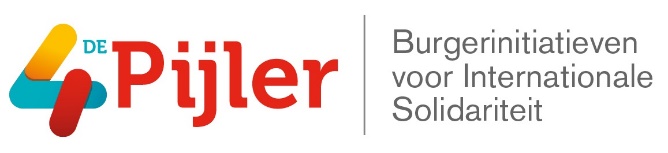 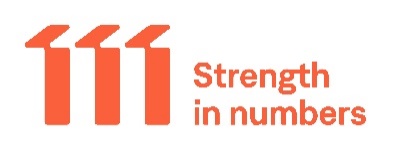 Brussel, 16 maart 2024Betreft: 	4de Pijlerinitiatieven brengen de wereld tot in je stad, gemeente en provincie!Waarde (toekomstige) beleidsmaker,Een eigentijdse gemeente hoeft niet meer te kiezen of ze een mondiale gemeente wenst zijn: ze is intussen mondiaal! Het is dan ook meer dan ooit cruciaal om bij elke beleidskeuze een mondiale bril op te zetten. Een stad of gemeente die niet investeert in internationale solidariteit, holt achter de feiten aan.In aanloop naar de verkiezingen vallen daarom meteen met de deur in huis en brengen u een aantal zeer nuttige, en in onze ogen belangrijke en noodzakelijk punten onder de aandacht in het kader van internationale solidariteit en lokaal mondiaal beleid. Daarin is, volgens ons, ook een cruciale rol weggelegd voor 4de Pijlerinitiatieven.Talrijk burgerinitiatieven, ook in uw gemeente of provincieWe nemen met deze brief graag de stem op van deze talrijke burgerinitiatieven voor internationale solidariteit in Vlaanderen. En dat zijn er veel!  Via de website www.4dePijler.be kan u kennismaken met meer dan 800 initiatieven en projecten van internationale solidariteit die burgers vanuit Vlaanderen wereldwijd ondernemen. Zij vertegenwoordigen volgens onderzoek 30.000 à 60.000 gedreven vrijwilligers en een jaarlijkse investering van ruim € 65.000.000 in mondiale projecten.  Ook in uw gemeente of provincie zijn er ongetwijfeld heel wat initiatieven actief die een internationaal project ondernemen en zich inzetten voor mondiale rechtvaardigheid.Bent u dus verrast door dit bijna duizelingwekkende aantal vrijwilligers die de handen uit de mouwen steken om zo het leven van nog veel meer mensen in lage- en middeninkomenslanden draaglijker, zinvoller en hoopvol te maken?  Dan zal u ongetwijfeld – net als wij – vinden dat deze initiatieven gezien en gewaardeerd mogen worden, dat ons potentieel méér benut kan worden en dat onze noden en bezorgdheden een krachtige en efficiënte ondersteuning verdienen door het beleid.Kwaliteitsvolle projecten voor meer mondiale rechtvaardigheidBeste beleidsmaker, onze ‘vrijwillige’ inzet is vooral niet te verwarren met ‘vrijblijvend’ engagement!  De tijd dat we lokale gemeenschappen ondersteunden vanuit een houding van paternalistische liefdadigheid ligt achter ons. We streven steeds naar gelijkwaardig partnerschap en wederzijdse samenwerking met onze partners ginds.  We ondernemen onze projecten alleen in nauw overleg met de lokale gemeenschappen en de lokale overheden en dat uitsluitend in functie van hun noden en visie.  Zo zoeken en vinden we gaandeweg een evenwichtige en rechtvaardige weg in het delicate dekoloniseringsdebat, dat zich zowel hier als in het Globale Zuiden ontvouwt.  We zijn ons bewust van onze verantwoordelijkheid om de kwaliteit van onze projecten steeds kritisch te bekijken en te verbeteren. Op ontmoetingsdagen, vormingen en talrijke info-momenten wisselen we gretig kennis en ervaring uit. Ons werk als burgerinitiatief is aanvullend aan het werk van NGO's en we werken ook vaak samen Vele 4de Pijlerinitiatieven worden ook ondernomen door diasporaverenigingen en zo bouwen we ook bruggen met initiatieven uit de diaspora. Zo maken we werk van diversiteit. We toetsen onze projecten aan de duurzame ontwikkelingsdoelstellingen en hebben oog voor duurzaamheid en de uitdagingen die de klimaattransitie met zich meebrengt. Kortom, de 4de Pijlerorganisaties combineren vrijwillige inzet met professionaliteit en zetten in op integriteit en verbinding.Mogen we daarom een niet mis te verstane erkenning vragen als volwaardige stakeholders van uw lokaal mondiaal beleid?4de Pijlerinitiatieven zijn een cruciaal tandwiel binnen de internationale solidariteit. Samen met andere organisaties zijn we actieve bruggenbouwers tussen onze steden en gemeenten en het Globale Zuiden.  Vanuit onze verbondenheid met de wereld creëren we  begrip en wederzijds respect. Niet enkel de projecten die we wereldwijd realiseren, verdienen uw steun. We leveren ook een bijdrage om mondiale solidariteit binnen de grenzen van de gemeente hoog op de agenda te plaatsen. Samen met gelijkgestemde burgers, lokale vrijwilligersgroepen van NGO’s en andere verengingen nemen we engagement op om burgers te sensibiliseren voor thema’s als mensenrechten, klimaat, eerlijk handel, de duurzame ontwikkelingsdoelstellingen, enz. . En in onze superdiverse samenleving ligt er voor actoren van internationale solidariteit bovendien ook een rol weggelegd als katalysator tussen culturen en gemeenschappen.Mogen we uw steun vragen om meer gezien te worden?4de Pijlerinitiatieven bereiken veel mensen die zich weinig of niet betrokken voelen bij mondiale thema’s. Ze bieden zo een antwoord op een gevoel van machteloosheid dat bij vele burgers leeft. Mensen willen onze projecten financieel steunen, mee de handen uit de mouwen steken op onze activiteiten of zich engageren als vrijwilliger: ze zijn niet langer buitenstaander of toeschouwer, maar worden onderdeel van internationale solidariteit. U kan ons hierin versterken door:ons zichtbaarheid te gevendoor onze participatie aan mondiale raden te waarderendoor ons te raadplegen voor info en advies indien er zich situaties voordoen in landen waar wij actief zijndoor transparantie te garanderen over de besteding van de fondsen die naar het Globale Zuiden vloeien.Mogen wij een stem hebben in het klimaatdebat?Uw gemeente investeert ongetwijfeld al in klimaatmaatregelen. Maar we beseffen allen dat de tijd dringt en onze klimaatinspanningen nog onvoldoende zijn! Want de gemeenschappen in het Globale Zuiden worden vandaag al geconfronteerd met de schrijnende impact van de klimaatverandering. Als 4de Pijlerorganisaties zijn we hier vanop de eerste rij getuigen van. We realiseren dikwijls al klimaatprojecten samen met de lokale gemeenschappen. Maar als waarachtige getuigen kunnen wij ook een rol spelen om onze medeburgers te sensibiliseren om mee te stappen in een rechtvaardige klimaattransitie.Mogen wij jullie partner zijn in het realiseren van de duurzame ontwikkelingsdoelstellingen (SDG’s) tegen 2030.Elke 4de Pijlerorganisatie draagt ook zijn steentje bij aan de realisatie van de 17 duurzame ontwikkelingsdoelstellingen. Elk project dat we uitvoeren, heeft een plaats in dit grotere kader dat we samen wensen te realiseren tegen 2030. Daarom ook roepen we alle beleidsmakers op om nog een tandje bij te steken, want de SDG’s moeten in 2030 gerealiseerd zijn!  Er kunnen heel wat acties ondernomen worden binnen het beleidskader van onze gemeenten. Maar is het ook essentieel om de mondiale dimensie van de SDG’s voor ogen te houden en 4de Pijlerprojecten hierin een plaats te geven. Want de duurzame ontwikkelingsdoelstellingen verbinden op een unieke manier het lokale en het mondiale met elkaar.Mogen we met u samenwerken aan een samenleving waar iedereen deelneemt?Tijdens het uitvoeren van onze projecten zijn we helaas vaak getuige van samenlevingen waar de ruimte voor democratie beperkt is.  We hebben er dan ook alle belang bij om burgers met een migratieachtergrond, die vaak om die reden naar hier kwamen op zoek naar stabiliteit en rechtvaardigheid, op een structurele en evenwaardige manier te laten deelnemen aan het lokale beleid. Heel wat verenigingen van burgers met een migratieachtergrond ondernemen intussen ook zelf internationale solidariteitsprojecten. Ook dat zijn 4de Pijlerorganisaties. En we  vinden het noodzakelijk dat zij op een evenwaardig kunnen deelnemen aan onze beweging van internationale solidariteit. En dat steden en gemeenten hen ook de extra omkadering bieden die ze soms nodig hebben om de projecten te realiseren en om een brugfunctie op te nemen op lokaal niveau tussen burgers met verschillende achtergronden.Mogen we rekenen op een substantieel budget voor internationale solidariteit en op structurele ondersteuning door een ambtenaar mondiaal beleid in uw gemeente?De Vereniging van Vlaamse Steden en Gemeenten stelt een budget van 0,7% van de gewone begroting voor internationale solidariteit voorop in alle gemeenten en provincies.  Toegegeven, voor de meeste gemeenten ligt dit streefdoel veraf. Maar laat dit een aansporing zijn om een groeipad uit te tekenen en zeker een ruim budget te voorzien om initiatieven rond internationale samenwerking vanuit uw gemeente te ondersteunen. 4de Pijlerinitiatieven, met inbegrip van initiatieven van diaspora-organisaties, verdienen hier een volwaardige plaats in. Want, laten we eerlijk zijn, deze budgetten zijn belangrijk en onmisbaar. Want als kleinere burgerorganisaties kunnen we zelden terecht bij de grotere, institutionele donoren.Het is ook belangrijk dat een ambtenaar of dienst dit alles coördineert en begeleidt. We denken aan volgende opdrachten: ondersteunen van de mondiale raad, de adviesraden met elkaar in contact brengen, projectaanvragen begeleiden via vlot toegankelijke subsidieformulieren; faciliteren van contactmomenten faciliteren tussen 4de Pijlerinitiatieven, verenigingen en scholen en jeugdverenigingen; inspanningen rond klimaat en de duurzame ontwikkelingsdoelstellingen over de beleidsdomeinen heen met elkaar verbinden en projecten vanuit de stad of gemeente, eventueel in het kader van een stedenband, mee coördineren.Mogen wij dus op u rekenen om internationale solidariteit en de strijd voor mondiale rechtvaardigheid hoog op de beleidsagenda te plaatsen tijdens de komende bestuursperiode?Wij, 4de Pijlerinitiatieven, kunnen een rol van bruggenbouwers spelen om lokale uitdagingen rond klimaat, migratie, armoede, onrecht en ongelijkheid te verbinden met ‘onze’ verhalen uit de wereld.  Wij rekenen op u om mondiale solidariteit hoog op de beleidsagenda te plaatsen en te houden in uw gemeente, stad of provincie.  Want gezien de globale uitdagingen waar we voor staan, hebben we nood aan méér samenwerking en internationale solidariteit. Niet minder!We rekenen erop dat u investeert in internationale solidariteit, niet alleen financieel, maar ook door burgers te sensibiliseren voor de mondiale uitdagingen waar we voor staan. En ook door als lokaal bestuur voorop te gaan en het goede voorbeeld te tonen. Kortom, door te kiezen voor die beleidsoplossingen waarbij iedereen wint, zowel lokaal als mondiaal!Sta ons daarom toe dit schrijven te beëindigen met een beeld dat we in deze tijden van winstoptimalisering allemaal begrijpen: investeren in internationale solidariteit is onmiskenbaar een verdienmodel!  Een verdienmodel dat weliswaar geen financiële winst genereert, maar zonder twijfel heel concrete winst boekt op het vlak van solidariteit, empathie en samenleven in diversiteit. Dank u voor uw aandacht.De 4de PijlerorganisatiesWij bezorgen u deze brief in naam van ruim 220 4de Pijlerinitiatieven die aangesloten zijn bij 11.11.11 via het 4de Pijlerpanel.  
Meer over onze aanbevelingen omtrent lokaal mondiaal beleid lees je in het lokaal memorandum van 11.11.11 naar aanleiding van de lokale en provinciale verkiezingen op 13 oktober.